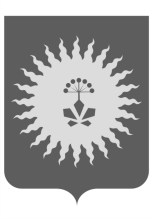 АДМИНИСТРАЦИЯ                                         АНУЧИНСКОГО МУНИЦИПАЛЬНОГО ОКРУГА ПРИМОРСКОГО КРАЯП О С Т А Н О В Л Е Н И ЕОб утверждении состава комиссии по принятию решений о предоставлении выплаты на приобретение благоустроенного жилого помещения в собственность или для полного погашения предоставленного на приобретение жилого помещения кредита (займа) по договору, обязательства заемщика по которому обеспечены ипотекой, лицам, которые относились к категории детей-сирот и  детей, оставшихся без попечения родителей, лиц из числа детей-сирот и детей, оставшихся без попечения родителей, и достигших возраста 23 лет, или об отказе в её предоставлении	Руководствуясь Законом Приморского края от 30.09.2019 № 572-КЗ «О наделении органов местного самоуправления муниципальных районов, муниципальных и городских округов Приморского края отдельными полномочиями в сфере опеки и попечительства, социальной поддержки детей, оставшихся без попечения родителей, и лиц, принявших на воспитание в семью детей, оставшихся без попечения» в целях реализации дополнительной гарантии права лиц, указанных в пункте 9 статьи 8 Федерального закона от 21.12.1996 № 159-ФЗ «О дополнительных гарантиях по социальной поддержке детей-сирот и детей, оставшихся без попечения родителей», во исполнение приказа министерства просвещения Российской Федерации от 22.11.2023 № 883 «Об утверждении Положения о комиссии по принятию решений о предоставлении выплаты на приобретение жилого помещения кредита (займа) по договору, обязательства заемщика по которому обеспечены ипотекой, лицам, которые относились к категории детей-сирот и  детей, оставшихся без попечения родителей, лиц из числа детей-сирот и детей, оставшихся без попечения родителей, и достигших возраста 23 лет, или об отказе в её предоставлении», Уставом Анучинского муниципального округа, администрация Анучинского муниципального округаПОСТАНОВЛЯЕТ:Утвердить прилагаемый состав комиссии по принятию решений о предоставлении выплаты на приобретение жилого помещения кредита (займа) по договору, обязательства заемщика по которому обеспечены ипотекой, лицам, которые относились к категории детей-сирот и  детей, оставшихся без попечения родителей, лиц из числа детей-сирот и детей, оставшихся без попечения родителей, и достигших возраста 23 лет, или об отказе в её предоставлении.Общему отделу администрации Анучинского муниципального округа опубликовать настоящее постановление в средствах массовой информации и разместить на официальном сайте администрации в информационно-телекоммуникационной сети Интернет.Контроль за исполнением данного постановления возложить на первого заместителя главы администрации Анучиского муниципального округа А.Я. ЯнчукаГлава Анучинского	муниципального округа                                                                  С.А.ПонуровскийУтвержденПостановлением администрацииАнучинского муниципального округа                                                                                                                             №  193 от 12.03.2024     Состав комиссии по принятию решений о предоставлении выплаты на приобретение благоустроенного жилого помещения в собственность или для полного погашения предоставленного на приобретение жилого помещения кредита (займа) по договору, обязательства заемщика по которому обеспечены ипотекой, лицам, которые относились к категории детей-сирот и  детей, оставшихся без попечения родителей, лиц из числа детей-сирот и детей, оставшихся без попечения родителей, и достигших возраста 23 лет, или об отказе в её предоставлении     12.03.2024с. Анучино№ 193Первый заместитель главы администрации Анучинского муниципального округа, председатель комиссииНачальник отдела опеки и попечительства администрации Анучинского муниципального округа, заместитель председателя комиссииГлавный специалист отдела опеки и попечительства администрации Анучинского муниципального округа, секретарь комиссии комиссииЧлены комиссии:Начальник правового отдела Анучинского муниципального округаОтветственный секретарь комиссии по делам несовершеннолетних Анучинского муниципального округаСпециалист по работе с семьей и детьми ОПСД Арсеньевский СРЦН «Ласточка»Начальник управления градостроительства, имущественных и земельных отношений  Анучинского муниципального округа